ВКЛЮЧАЙ ФАНТАЗИЮ, РАЙЦЕНТР!	Среди жителей Пировского округа объявлен конкурс на
лучшее название проекта по благоустройству села.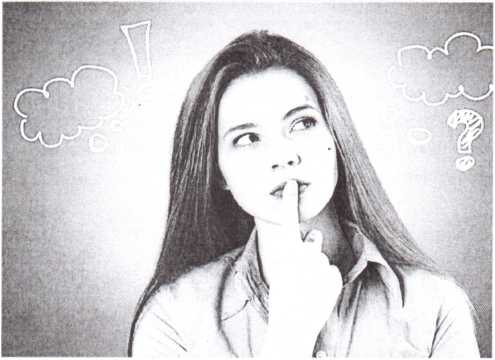 Административный центр Пировского имеет шанс существенно преобразиться к лучшему, благодаря участию муниципального округа в новом краевом проекте «Комплексное благоустройство улиц муниципальных образований».В рамках нового регионального проекта 11 пилотных территорий уже получили 500 млн рублей на обустройство главных улиц и прилегающих к ним пространств. В числе тех, кто благоустроил центральную улицу Советскую - наши соседи, казачинцы. Сейчас в крае начинается подготовка к следующему благоустроительному сезону, пировчане решили последовать примеру казачинцев, попробовав для начала благоустроить общими усилиями небольшой участок в центре села Пировского, размером около 500 метров - такое условие программы - от физкультурного Центра «Пировский» до аптеки.8 сентября в районной администрации состоялось совещание с участием предпринимателей, руководителей учреждений - собственников зданий, которые подпадают под проект будущего благоустройства: полиция, администрация района, районный Дом культуры, детский сад «Ромашка», все центральные магазины, Свято-Троицкий Храм, ООО «Ростелеком»,,аптека и т.д..На совещании обсудили алгоритм совместных действий, какие шаги следует предпринять в первую очередь, чтобы, для начала, успеть вступить в срок до 15 октября в краевую программу комплексного благоустройства территорий, а затем и победить в конкурсе грантов, набрав нужное количество баллов.  Участие в программе предполагает софинансирование 1, 2 процента из бюджета округа, а основные средства на проект, около 50 млн рублей, выделяет край.Первые шаги к участию в программе на нашей территории уже сделаны: специалисты администрации округа заказали межевое дело и произвели фотосъемку участка и эскиз проекта  — это документы, без которых невозможны дальнейшие действия.Далее, в случае победы в конкурсе, в дело вступают проектировщики из г.Красноярска Со стороны собственников зданий также потребуется активная поддержка и участие, ведь как заметил Губернатор края А.В. Усс, «при выделении средств , мы должны отдавать приоритет только тем просьбам и предложениям муниципалитетов, где краевое и федеральное финансирование будет сопровождаться общественной поддержкой, привлечением дополнительных средств и усилий самой территории. Только за счет бюджета благоустроить наши населенные пункты невозможно. Это совместная работа, и бюджет - это стимул для пробуждения общественной активности».На следующих этапах работы с каждым собственником будет заключено соглашение, в котором будет прописано, в какие сроки и за счет чего будут сделаны, например, фасады зданий, облагорожены и окультурены участки вокруг них? Комплексное благоустройство улиц подразумевает организацию водоотводов, пешеходные дорожки, тротуары, газоны , обустройство парковой и событийной зоны.малые архитектурные формы, освещение... Что касается приведения в порядок дороги, планируется, что асфальтирование участка будет осуществлено за счет субсидии министерства транспорта.На совещании также шел разговор о проблемах, с которыми могут столкнуться участники проекта при его реализации. Например, придется менять старые столбы и опоры связи, убирать старые коммуникации, поднимать тротуар около здания детсада. Проблема еще и в том, что в одном здании находятся сразу несколько собственников, относящихся к разным краевым, федеральным ведомствам.Словом, работы по благоустройству 500-метрового участка предстоит много, но каков результат? У жителей округа появится современная, красивая, ухоженная, зеленая территория, где можно проводить  массовые культурные мероприятия. Территория, которую не стыдно показать гостям. Осталось придумать такое же красивое название общественному проекту.Администрация округа объявляет конкурс среди жителей на лучшее название проекта по комплексному благоустройству административного центра с. Пировское. Свои предложения необходимо направить  по электронной почте muh32164@mail.ru или позвонить по телефону 32-1-64 